Отчёт подготовила старшая вожатая                                     Рыбалкина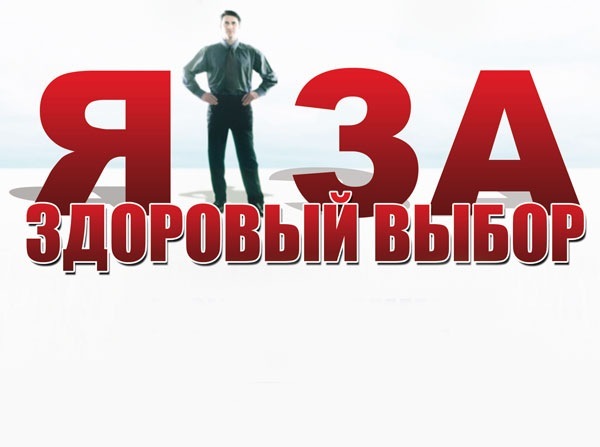 МОУ СОШ №19                                                                Наталья Алексеевна    Приложение 1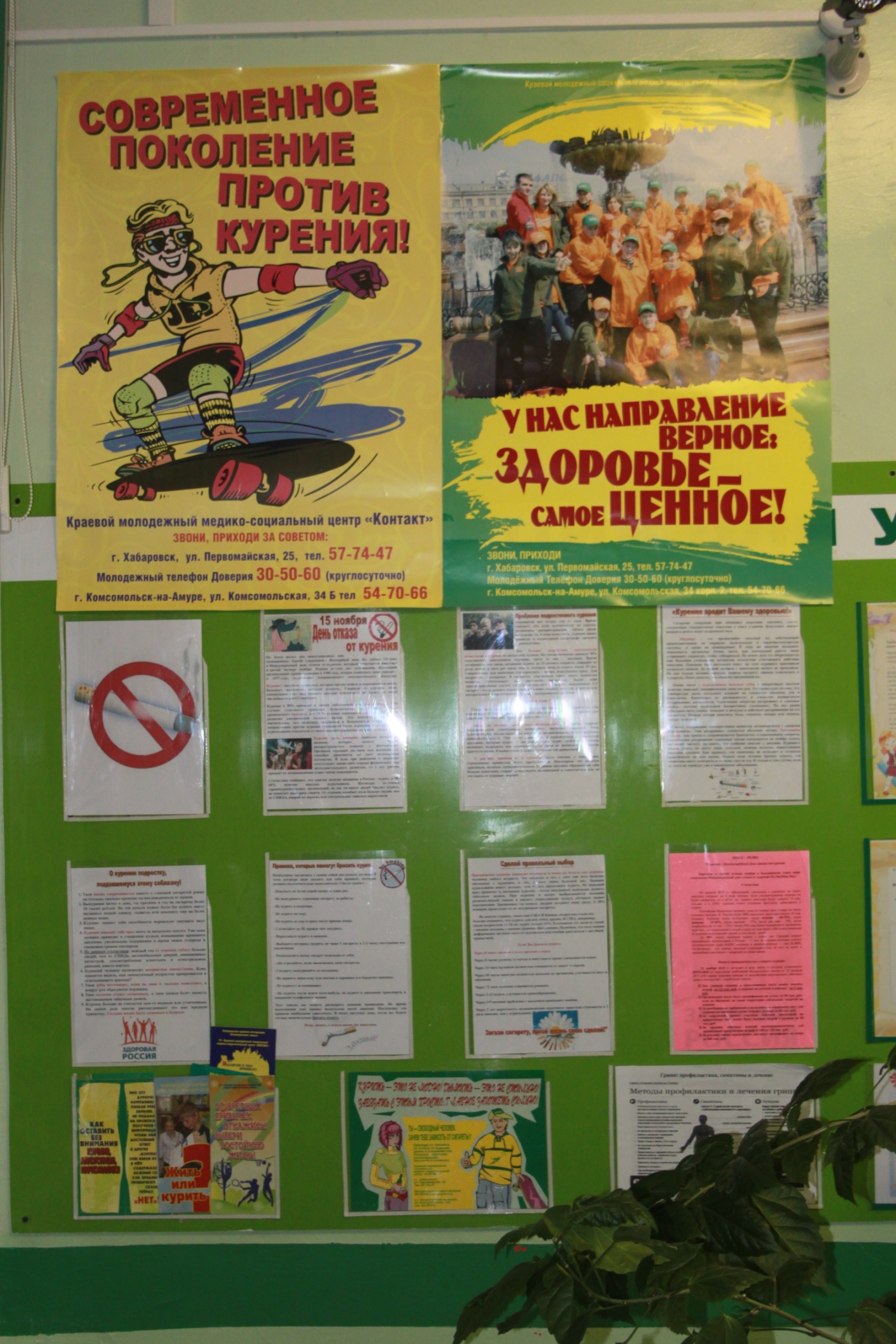 Приложение 2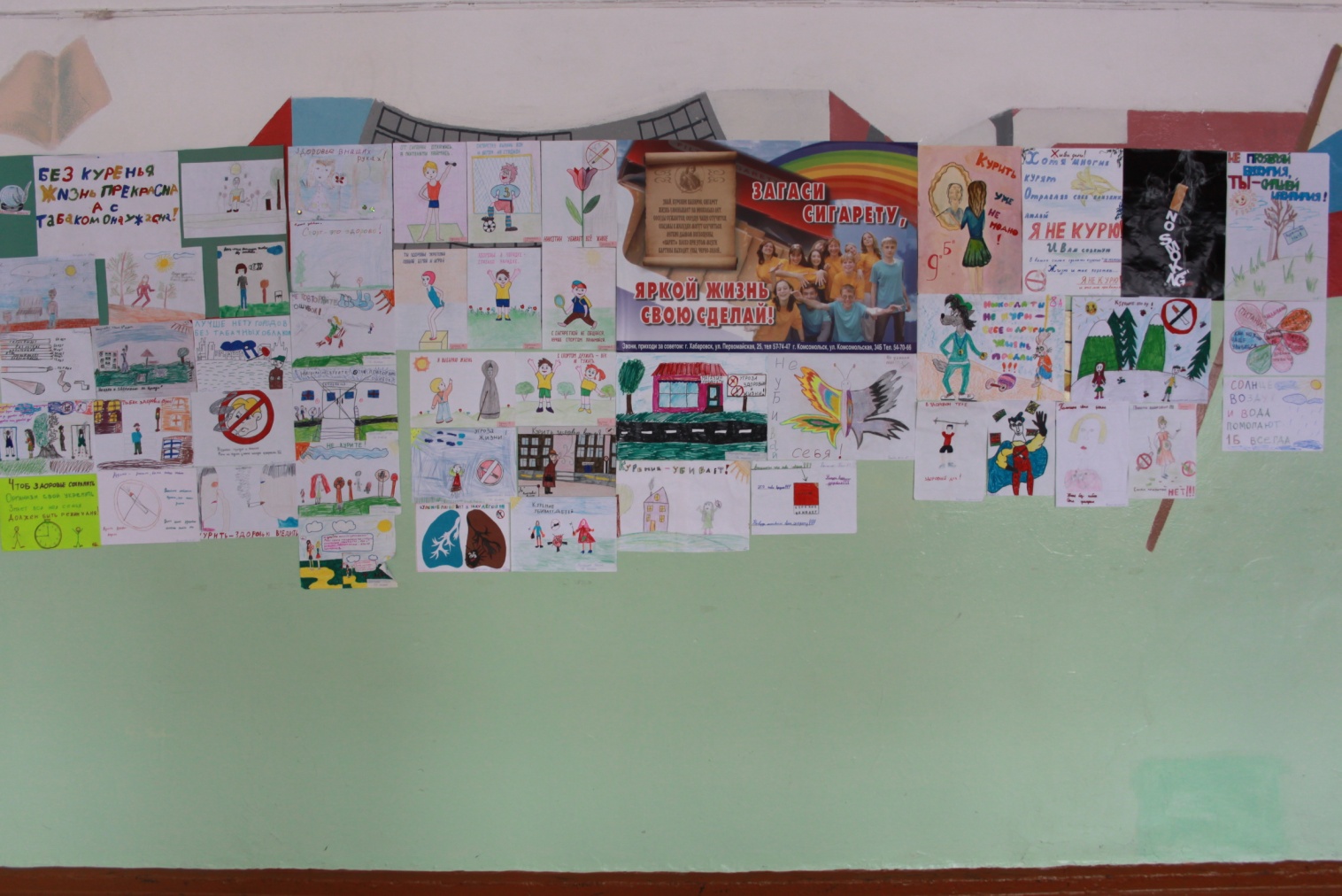 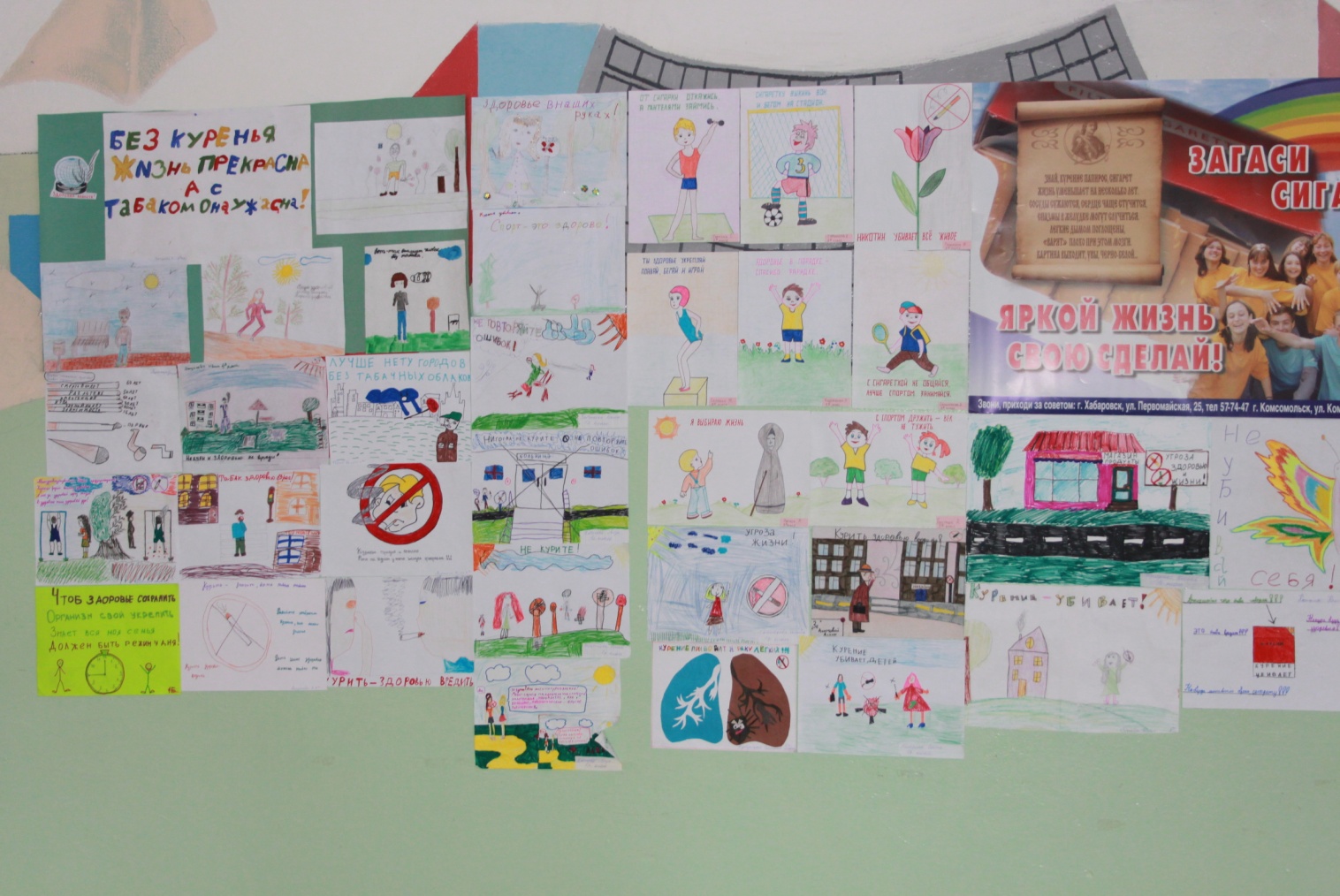 Приложение 3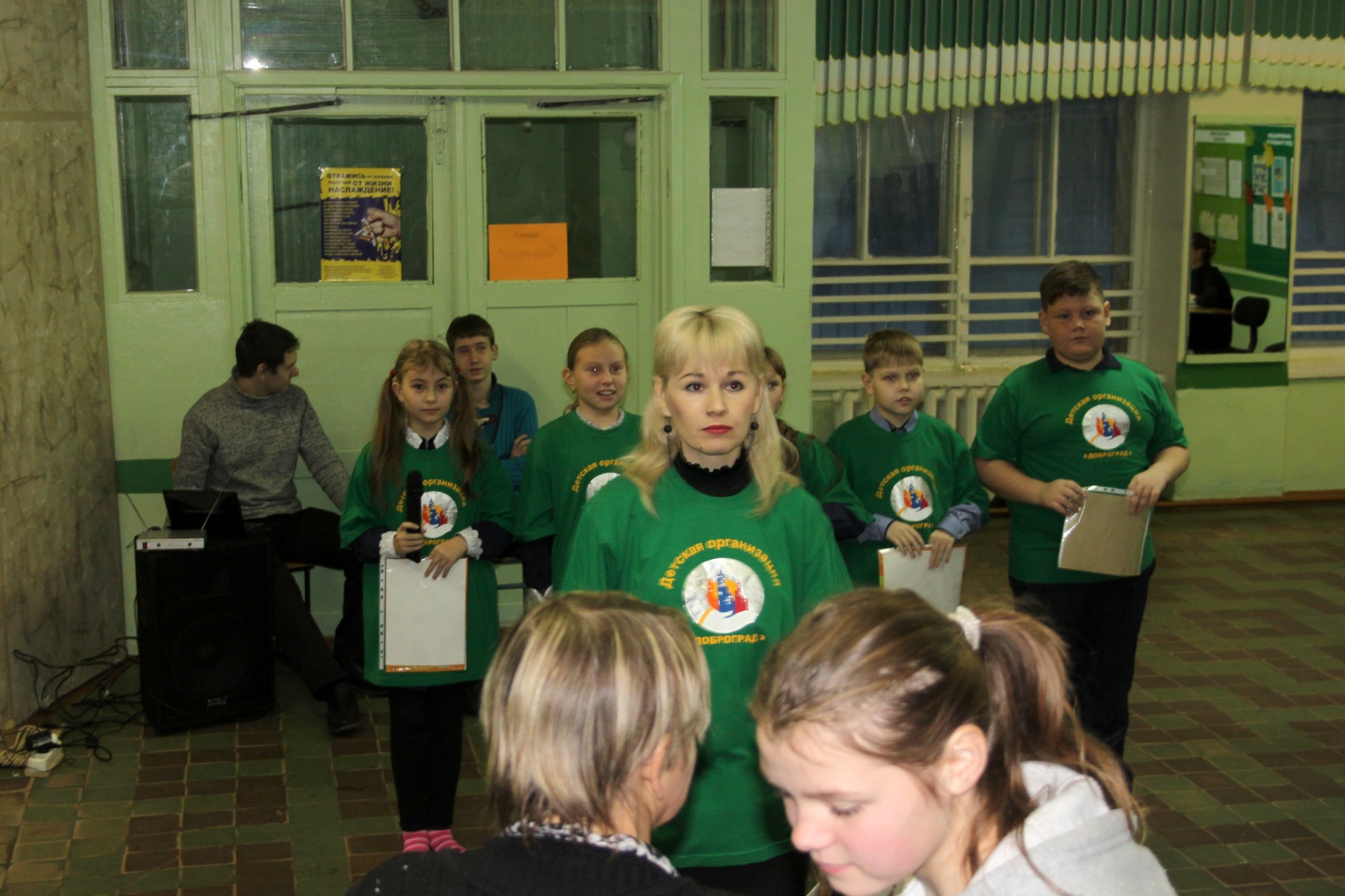 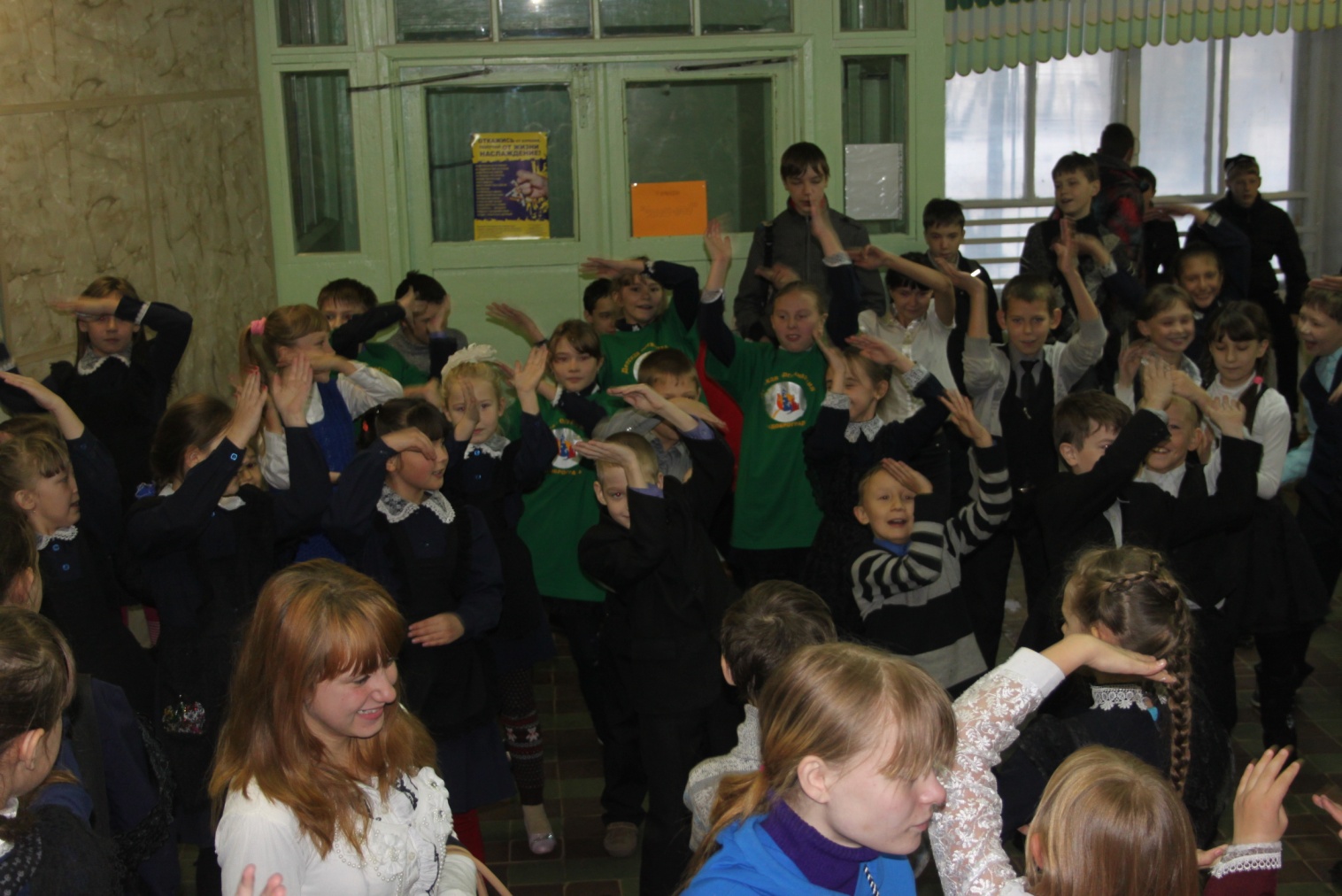 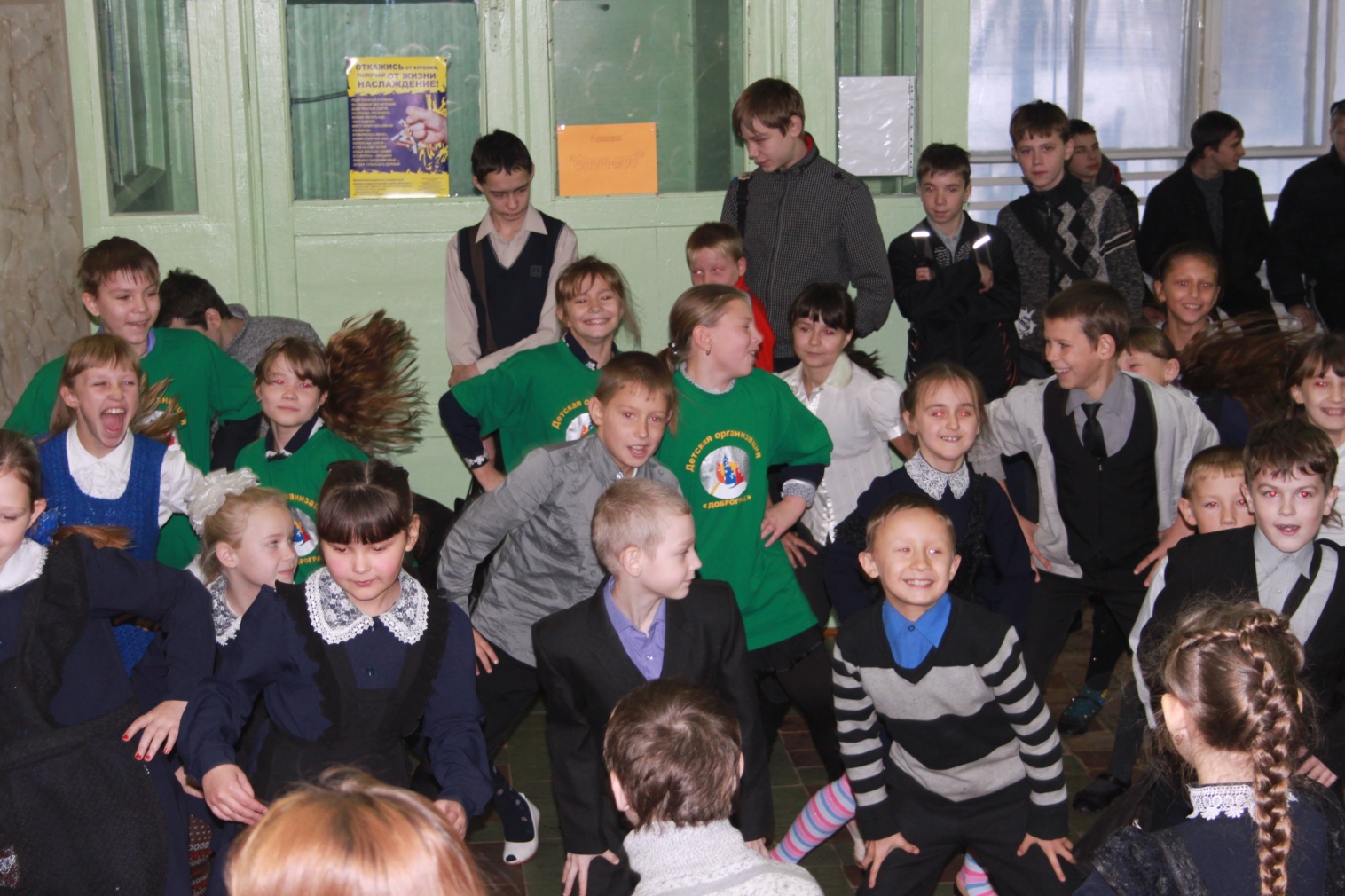 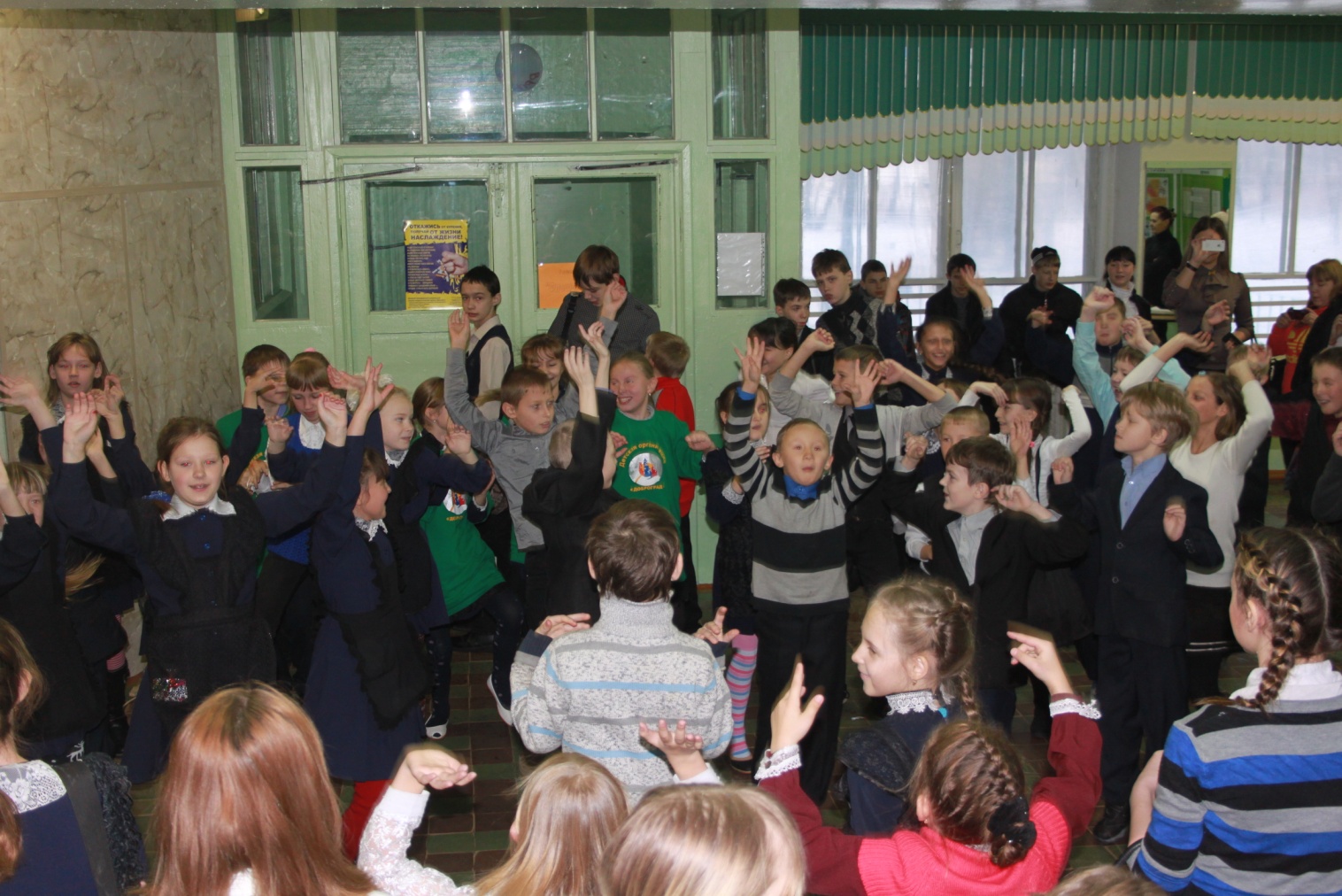 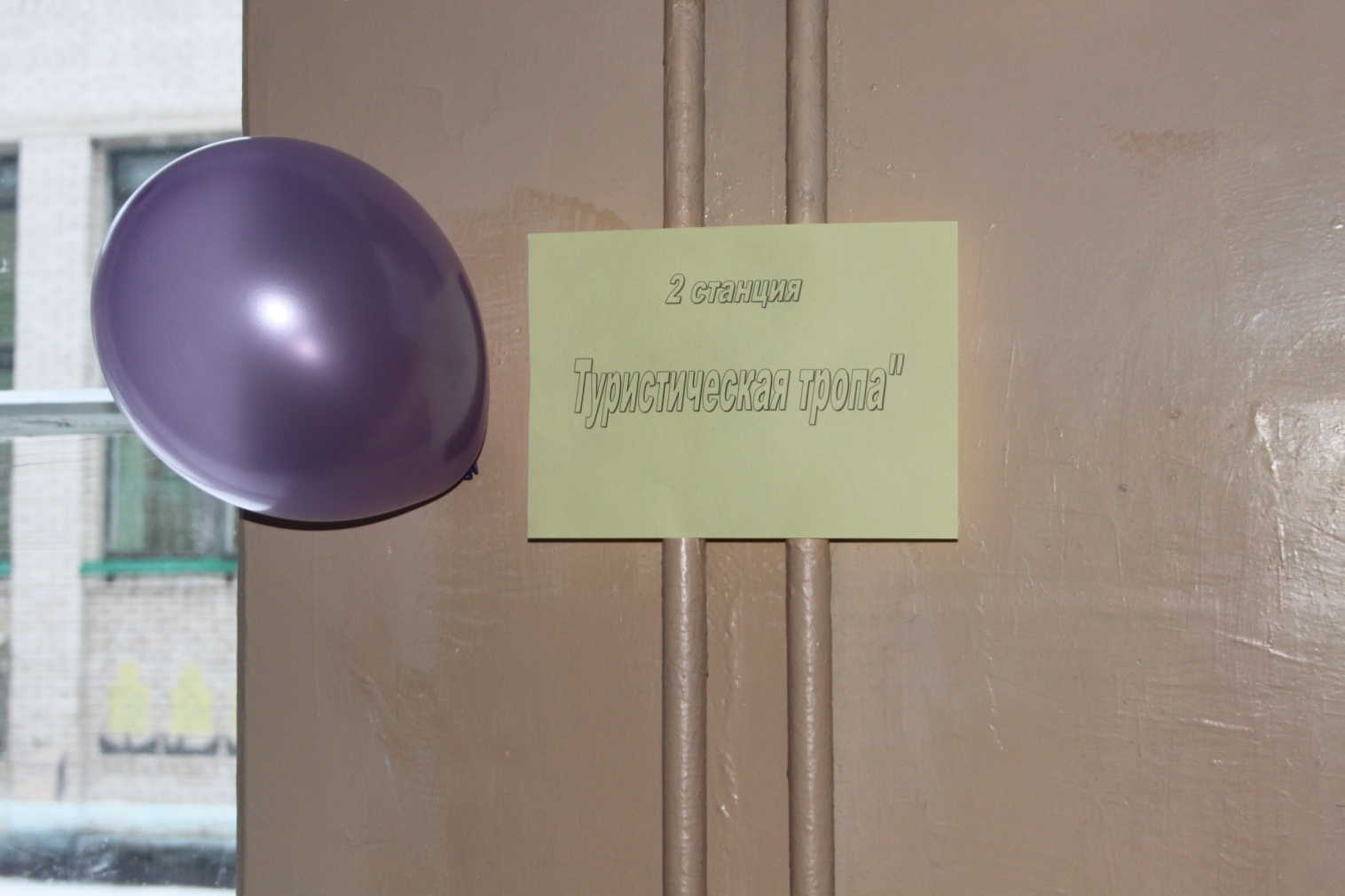 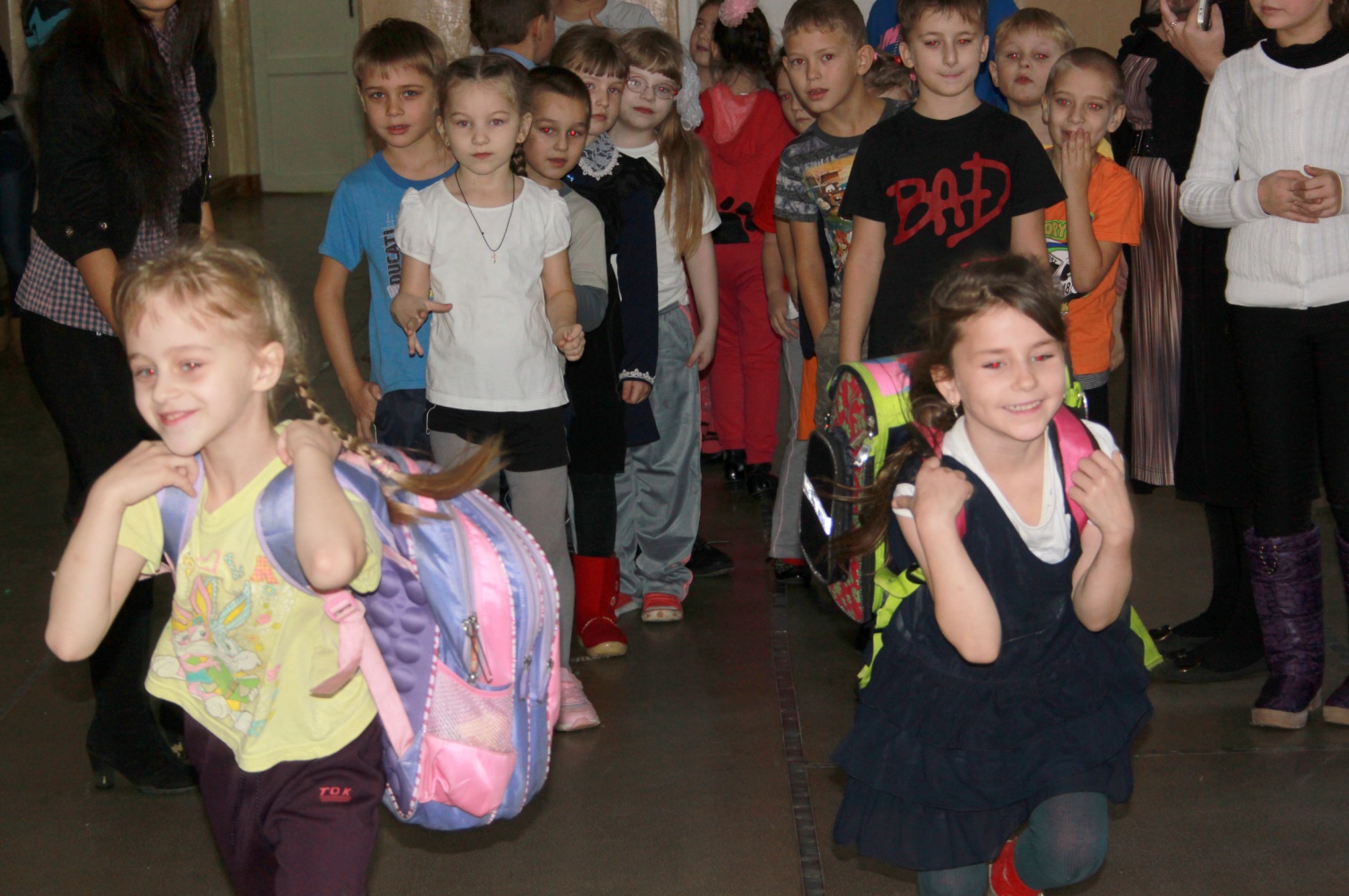 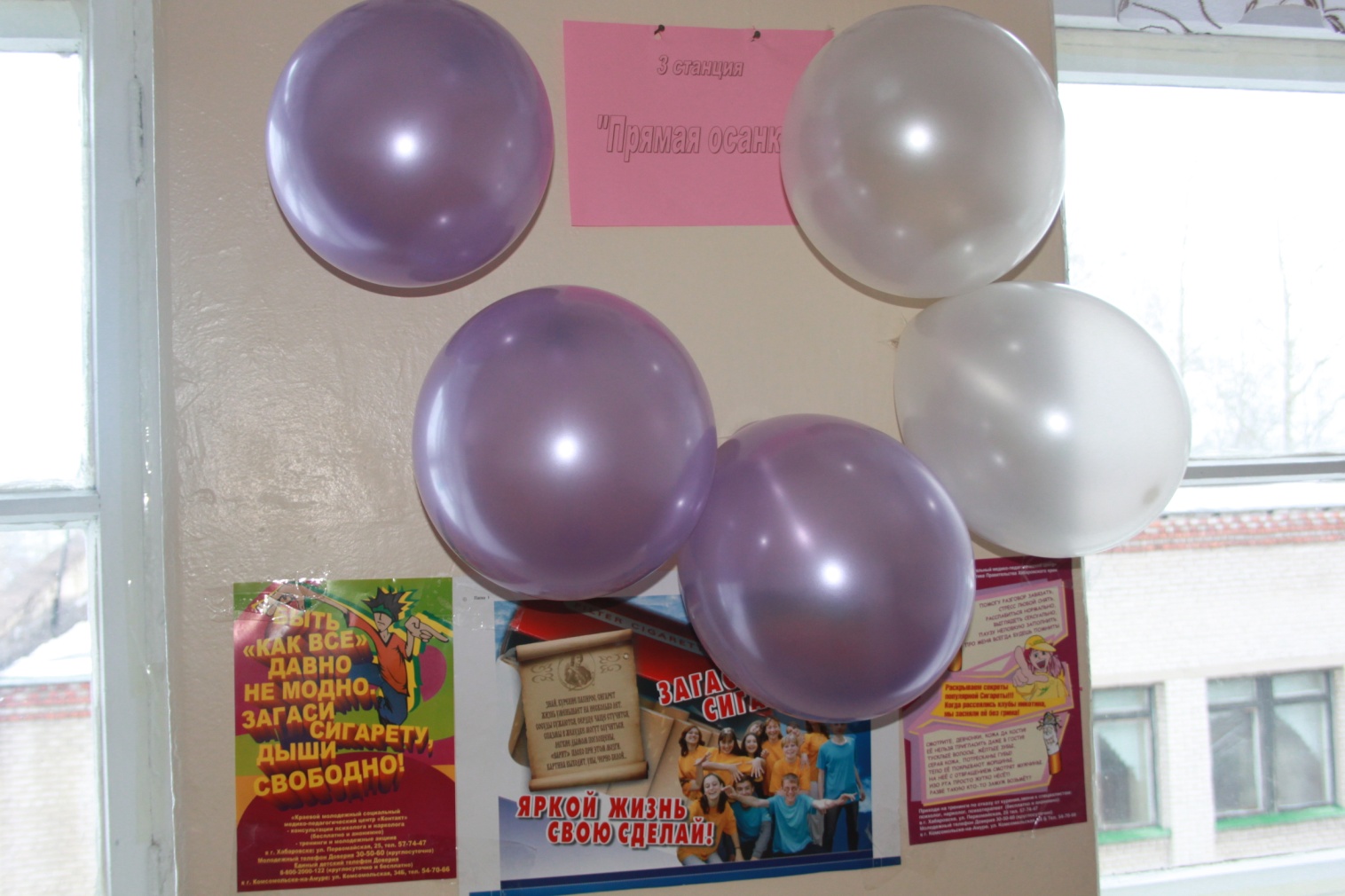 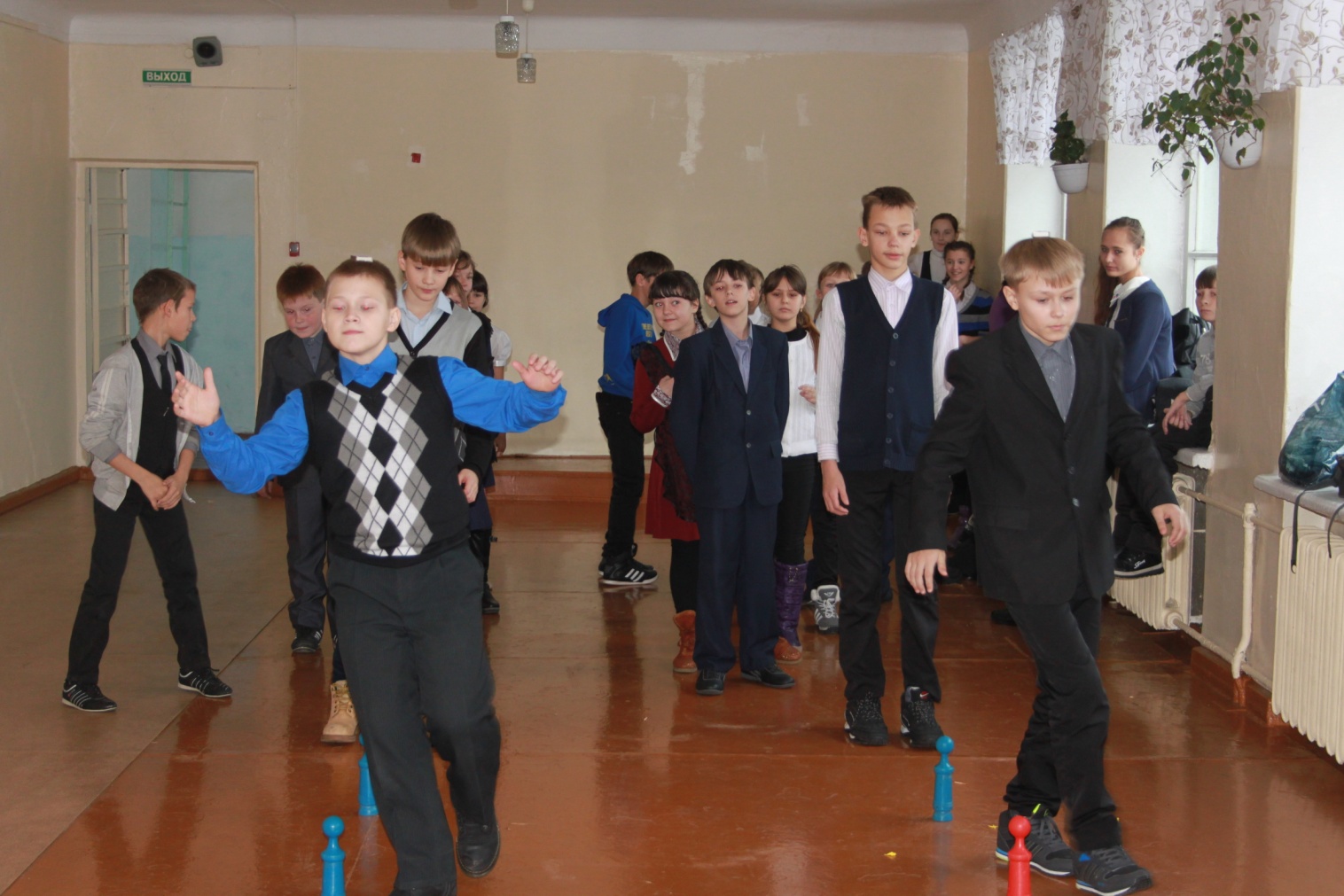 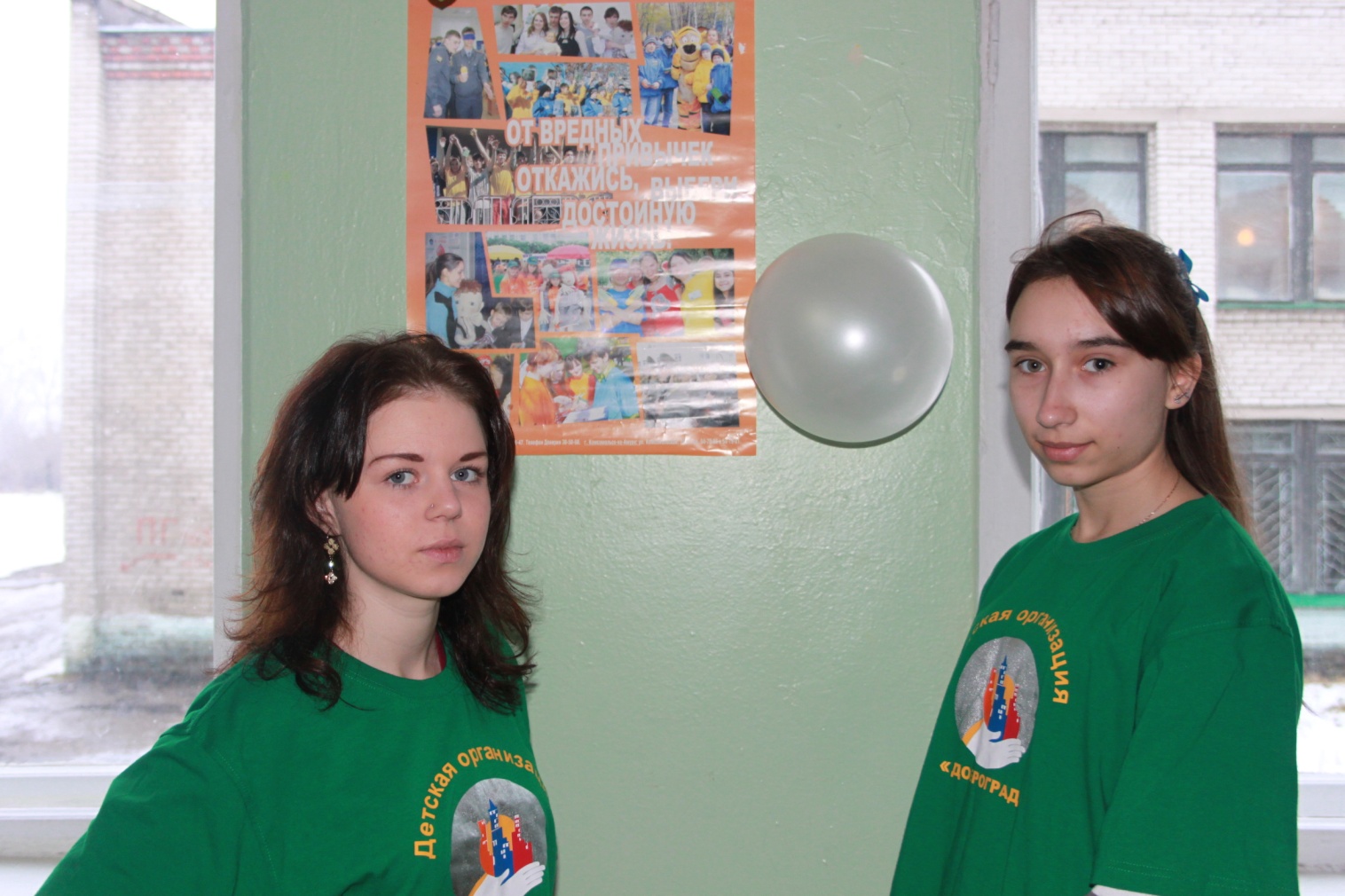 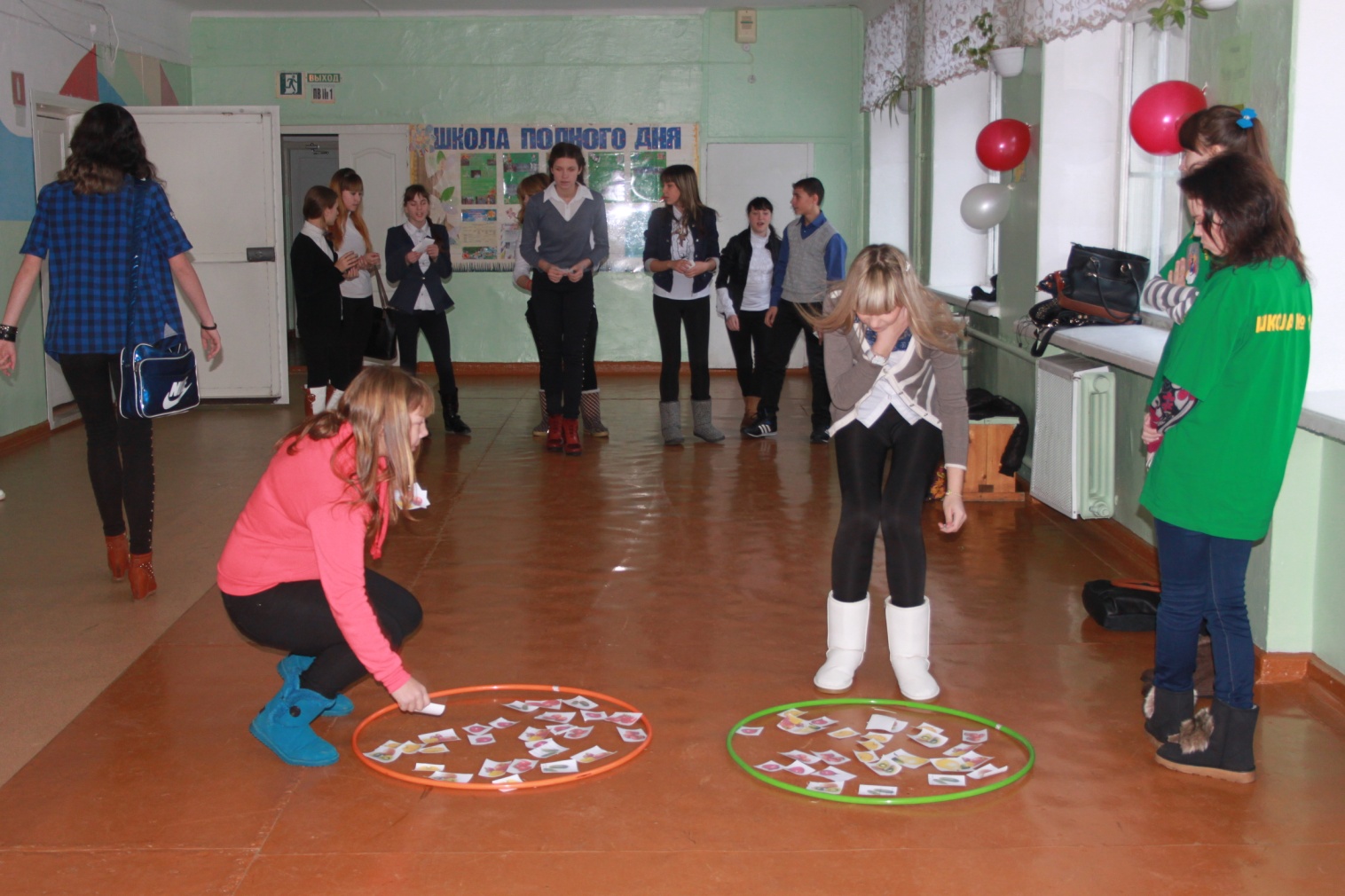 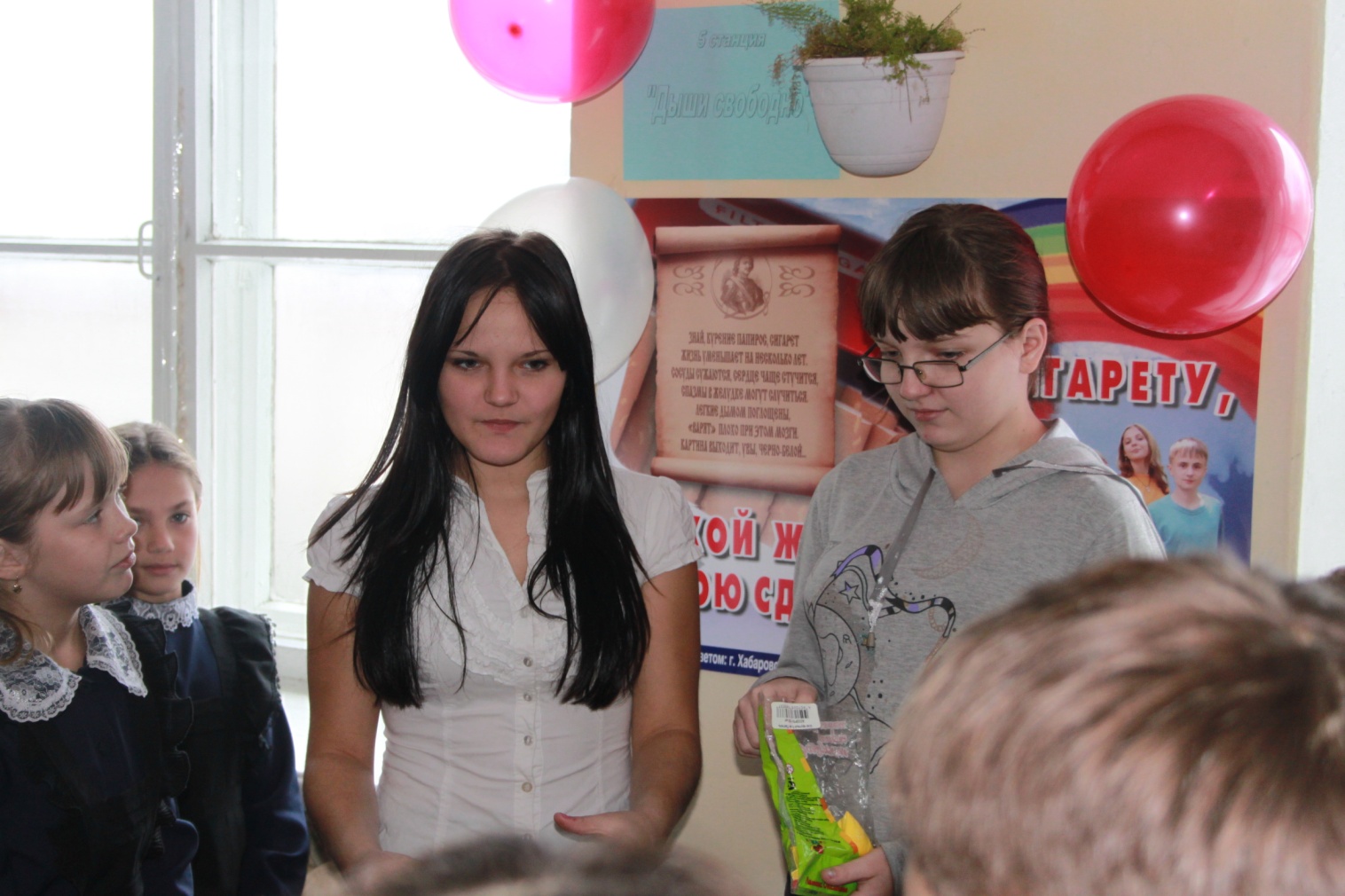 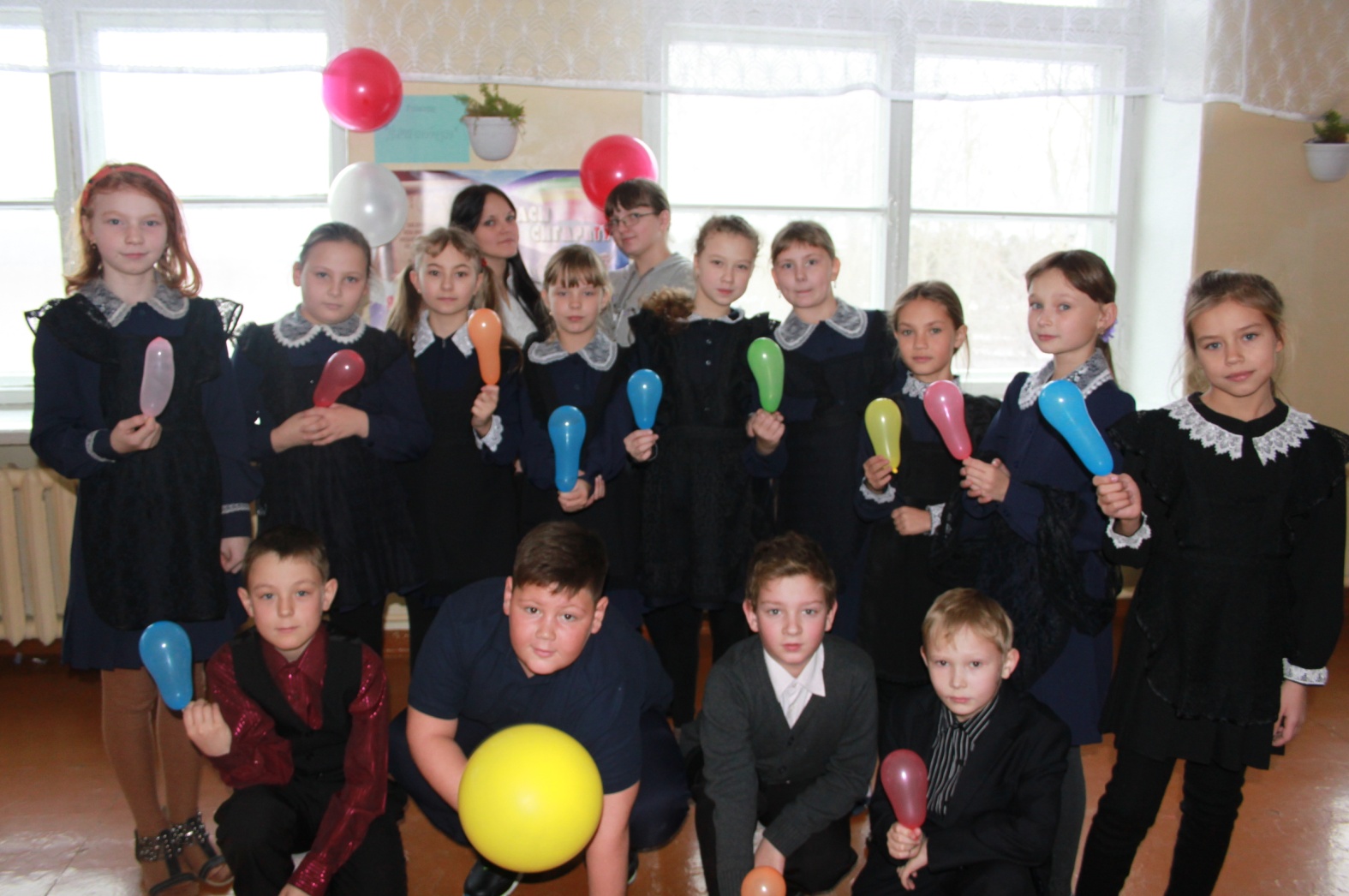 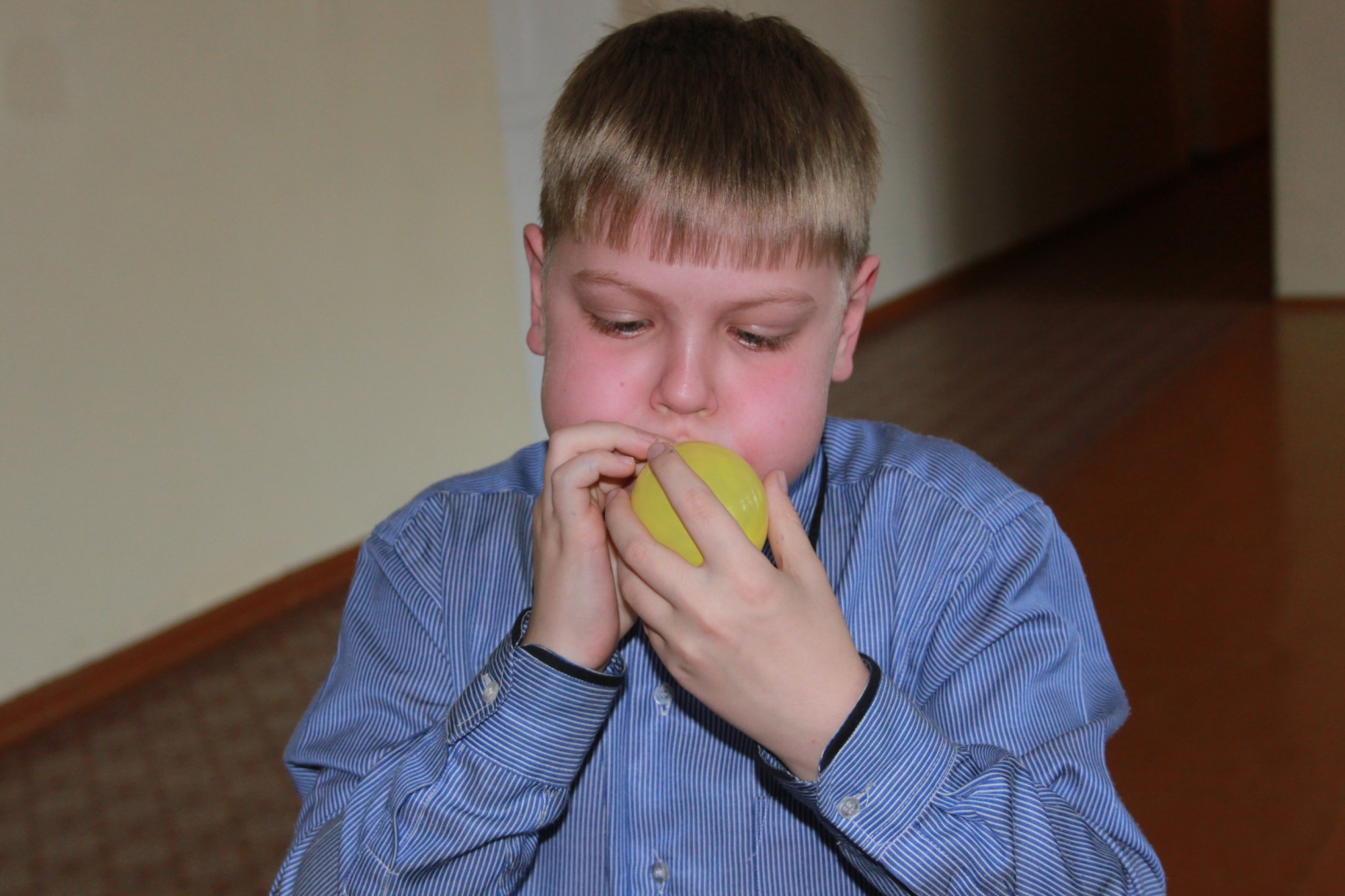 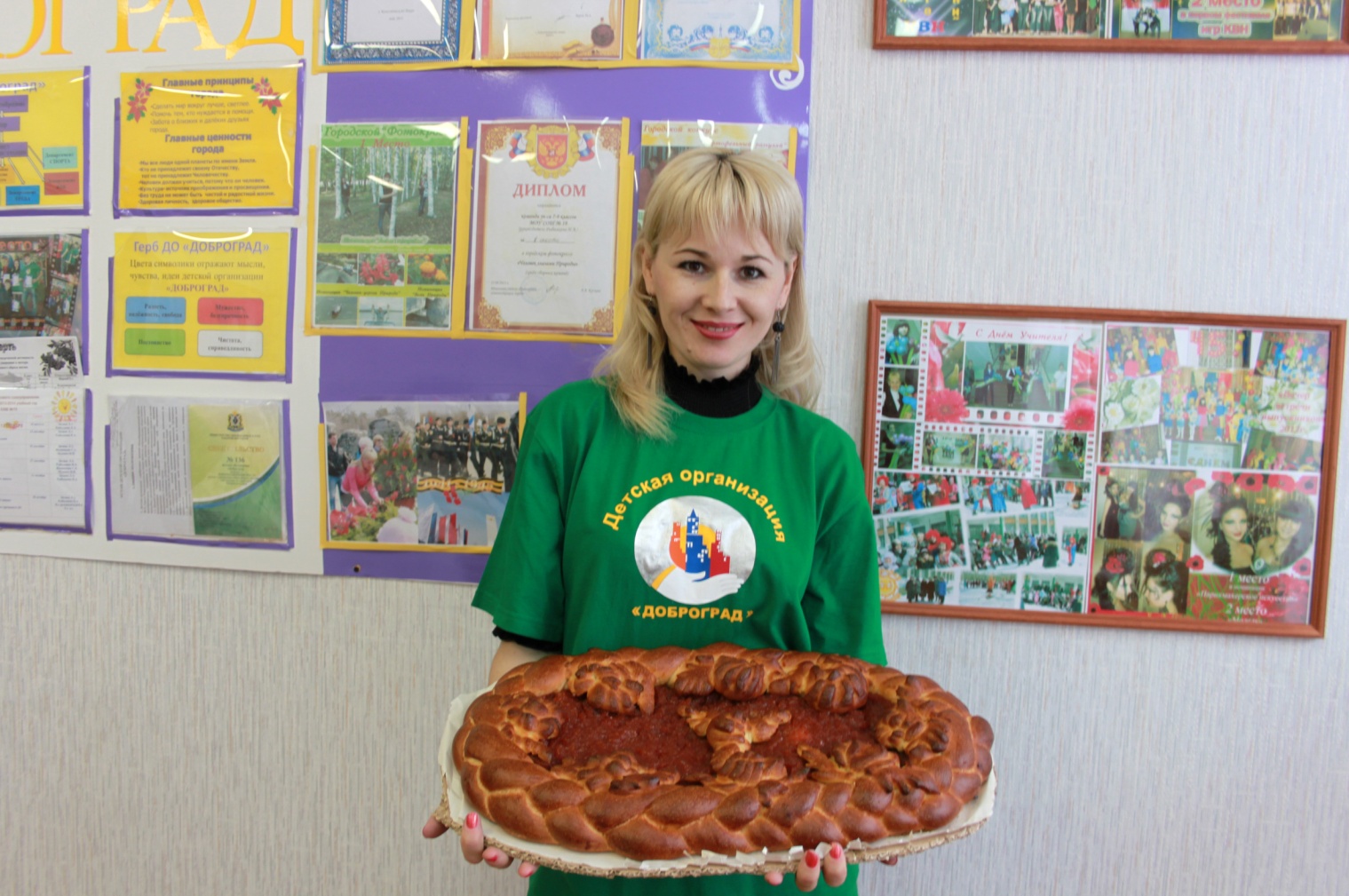 №п/пМероприятиеКлассКоличествоПримечание1Общешкольная линейка1-9360Ст. вожатаяСовет старшеклассников2Оформление информационного стенда направленного на пропаганду здорового образа жизни1-9360Приложение 13Конкурс на лучший плакат со слоганом о здоровом образе жизни1-9360Приложение 24Единые классные часы «Жизнь без табака прекрасна,  с табаком она — ужасна!»1-93605Ярмарка Здоровья:- Выступление агитбригады - «Флеш -моб»- Конкурсно- игровые и     спортивные станции 1-9360Приложение 3 + видеоролик